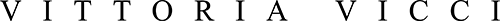 Заявление на возврат товараОснование для возврата:   Товар надлежащего качества (не подошел по цвету, размеру, фасону)1
   Товар ненадлежащего качества2 (указать недостаток в товаре):_______________________________________________________________________________________________На основании вышеизложенного, в соответствии с положениями Закона РФ «О защите прав потребителей» от 07.02.1992 N2300-01, прошу расторгнуть со мной договор купли-продажи и возвратить мне сумму в размере ___________________ руб. (____________________________________________________________                                                                                 (обязательно указать сумму прописью)______________________________________________________________________ рублей _______ копеек) путем:
    ПЕРЕЧИСЛЕНИЯ НА БАНКОВСКИЙ СЧЕТ по следующим реквизитам*:           *Если у Вас возникли затруднения с указанием реквизитов, уточните порядок заполнения данных в своем банке.    ВОЗВРАТ ОНЛАЙН ОПЛАТЫ:(только в случае предоплаты заказа онлайн при оформлении заказа. Возврат денежных средств производится на ту же карту, с которой поступила оплата)Копию товарного / кассового чека, подтверждающих факт и условия покупки, указанного(ых) выше товара(ов), к настоящему заявлению прилагаю.Дата: __________________________                          Подпись: _______________________________   1 Товар надлежащего качества – товар, у которого сохранен товарный вид и потребительские свойства.2 товар ненадлежащего качества – товар, не способный обеспечить функциональные качества из-за существенного недостатка.От (Ф.И.О):Паспортные данные:Паспортные данные:Паспортные данные:Паспортные данные:серия                                  №                                        кем выдан серия                                  №                                        кем выдан серия                                  №                                        кем выдан серия                                  №                                        кем выдан                             дата выдачи                                      код подразделения                            дата выдачи                                      код подразделения                            дата выдачи                                      код подразделения                            дата выдачи                                      код подразделения                            дата выдачи                                      код подразделения                            дата выдачи                                      код подразделения                            дата выдачи                                      код подразделенияТелефон:Адрес регистрации:Адрес регистрации:Адрес регистрации:Адрес проживания (если отличается):Адрес проживания (если отличается):Адрес проживания (если отличается):Адрес проживания (если отличается):Адрес проживания (если отличается):Адрес проживания (если отличается):Прошу принять к возврату товар, приобретенный в интернет-магазине https://vivicci.ru Прошу принять к возврату товар, приобретенный в интернет-магазине https://vivicci.ru Прошу принять к возврату товар, приобретенный в интернет-магазине https://vivicci.ru Прошу принять к возврату товар, приобретенный в интернет-магазине https://vivicci.ru Прошу принять к возврату товар, приобретенный в интернет-магазине https://vivicci.ru Прошу принять к возврату товар, приобретенный в интернет-магазине https://vivicci.ru Прошу принять к возврату товар, приобретенный в интернет-магазине https://vivicci.ru Номер заказа:Номер заказа:Дата передачи товара Покупателю:Дата передачи товара Покупателю:Дата передачи товара Покупателю:Дата передачи товара Покупателю:Дата передачи товара Покупателю:следующий товар:следующий товар:следующий товар:следующий товар:следующий товар:следующий товар:следующий товар:следующий товар:П/пНаименованиеАртикулЦветРазмерКол-воЦена за ед.12345Фамилия:Имя:Отчество:ИНН (личный):Расчетный счет получателя в банке:Наименование банка получателя:БИК банка получателя:Корреспондентский счет банка:Номер карты (если имеется):